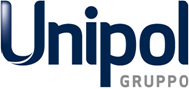 Il Gruppo Unipol, primaria realtà operante nei settori finanziario, immobiliare, turistico e agroalimentare, leader in Italia nel settore di riferimento, propone una iniziativa rivolta a neolaureati con un eccellente curriculum accademico e con il desiderio di contribuire al futuro successo del Gruppo.Si tratta di un percorso biennale mirato a preparare i professionisti del domani attraverso un’esperienza di lavoro e studio completa e innovativa che sviluppa i fondamenti tecnico-specialistici delle materie e fornisce modelli e strumenti manageriali, favorendo la crescita delle capacità gestionali, relazionali e personali. REQUISITI RICHIESTILaurea magistrale in Ingegneria Elettronica, Informatica, Civile, Gestionale conseguita dal 1/9/2016 con votazione minima 100/110;Si prendono in considerazione candidature di laureati in data antecedente al 1/9/2016 solo se hanno svolto di percorsi di specializzazione post lauream (es. Master, Dottorati, ecc..);Piena padronanza dei tool del pacchetto Office; Disponibilità alla mobilità geografica sul territorio nazionale;Inglese fluente.REQUISITI PREFERENZIALIBrevi esperienze di tirocinio;Brevi esperienze di studio all’estero;Utilizzo di SW di data mining/analisi statistica (Matlab, Stata, SAS, R, etc.);Conoscenza di una seconda lingua straniera.L’inserimento avverrà con iniziale assunzione a tempo determinato. Sarà proposto un inserimento secondo quanto previsto dal CCNL delle Imprese di Assicurazione.Gli interessati potranno partecipare alle selezioni, che si svolgeranno nel mese di ottobre, inserendo il proprio CV entro e non oltre il 25/09/2017 nella sezione “Lavora con noi” del sito www.unipol.it. In tale sezione sono attivati cinque diversi annunci in relazione ai diversi titoli di studio posseduti. 